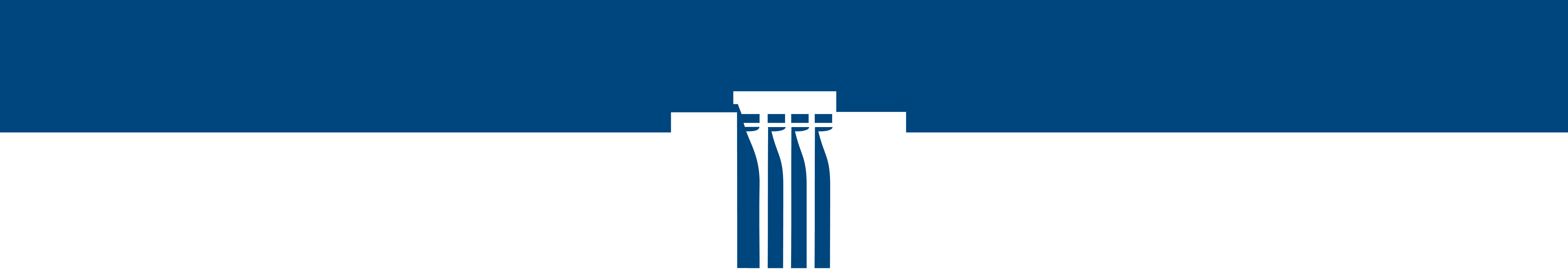 School/Faculty Approval for Exchange StudiesStudent name: ____________________________________			ID-number (kennitala):	____________________________________Academic Year: 2021-2022  Approval for exchange study period is granted on the condition that the student meets all requirements for exchange studies before commencing the study period abroad. The student must also get approval for the course selection and hand in a Learning Agreement to the International Office before the deadline.General requirements for exchange:Students should take 30 ECTS per semester during the exchange Undergraduate students must have finished a minimum of 60 ECTS credits before the exchange Students must have an average grade of 6.0 or higher when they apply for exchangeStudents cannot split the same school year between two partner universitiesFurther requirements for exchange studies can be found on the International Office homepagehttps://english.hi.is/studies/requirements_for_exchange_studies Signature for School/Faculty, date